Edukacja zdalna 23.10. 
 „ Jesień wokół nas” Jesienna powitanka – na melodię “Mam chusteczkę haftowaną”” Mam listeczki kolorowe , żółte i czerwone ,kogo dotknę lekko nimi przyjdzie tutaj do mnie.La, la., la., la…”Zagadki ruchowe- rozpoznawanie przez dzieci w oparciu o gesty rodzica tematyki zagadek ( rodzic pokazuje opadające liście, zamiatanie liści, wiatr, przeskakiwanie przez kałuże).Słuchają wiersza L. Krzemienieckiej „Bukieciki” i wypowiadają się na jego temat:Posypały się listeczki dookoła,to już jesień te listeczkiz wiatrem woła:- opadnijcie moje złote i czerwone,jestem jesień, przyszłam tutaj w waszą stronę.Lecą listki, lecą z klonu i z kasztanabędą z listków bukieciki złote dla nasKończenie zdań – zachęcanie dzieci do zabawy polegającej na dokończeniu zdania:Jesień rozpoznaję po…Kiedy pada deszcz lubię…Liście są…Kiedy pada deszcz nie lubię…Zabawa ruchowa z ćwiczeniami oddechowymi  „Tańczące liście”. Znajdź jesienne liście  i wykonaj taniec liści:  połóż liść na   dłoni i zatańcz z nim w rytm słyszanej muzyki. Na przerwę w muzyce dmuchają na swoje liście.„Czarodziejski koszyk”- zabawa polegający na odgadnięciu przez dzieci za pomocą dotyku, jakie warzywo lub owoc zostało ukryte w koszyku.„ Co się ukryło w koszyczku” – zajdź ukryte i  nie pasujące element, policz i powiedz ile ich znalazłaś/eś. 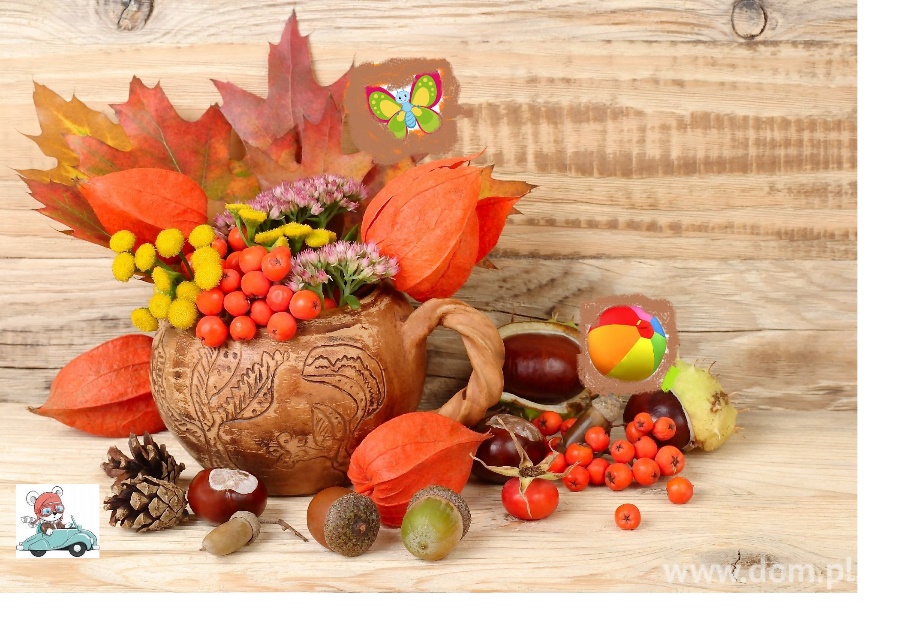 Rysuj po śladzie „ Pani Jesień” – karta pracy. 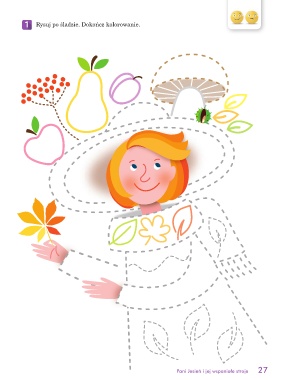  Zabawa relaksacyjna „Jesienny masażyk”„Idzie pani, wietrzyk wieje”Idzie pani: tup, tup, tup (dziecko jest odwrócone do nas plecami na przemian stukamy z wyczuciem w jego plecy opuszkami palców wskazujących)Dziadek z laską: stuk, stuk, stuk (delikatnie stukamy zgiętym palcem)Skacze dziecko: hop, hop, hop (naśladujemy dłonią skoki na przemian opierając się na przegubie i na palcach)Żaba robi długi skok (wyczuciem klepiemy dwie odległe części ciała dziecka np. stopy i głowę)Wieje wietrzyk: fiu, fiu, fiu (dmuchamy w jedno i drugie ucho)Kropi deszczyk: puk, puk, puk (delikatnie stukamy w jego plecy palcami)Deszcz ze śniegiem: chlup, chlup, chlup (klepiemy w plecy dłońmi ułożonymi w miseczki)A grad w szyby: łup, łup, łup (lekko stukamy dłońmi zwiniętymi w plecy)Świeci słonko (gładzimy wewnętrzną stronę dłoni kolistymi ruchami)Wieje wietrzyk (dmuchamy we włosy)Pada deszczyk (wyczuciem stukamy opuszkami palców w plecy)Czujesz dreszczyk? (leciutko szczypiemy w kark)